CULTURAL CONTRACT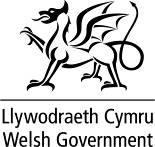 * We would expect this template to be reviewed and updated at least every two years if further support is requested from WG.Organisation Name:WG reference:Growth potential:Fair work:Promotion of health, including a special emphasis on mental health, skills and learning in the workplace:Progress in reducing carbon footprint:SignedDate*Name (block capitals)Job Title